О возложении персональной ответственностиза состояние антикоррупционной работы В соответствии с Федеральным законом от 25.12.2008 N 273-ФЗ "О противодействии коррупции", в целях повышения персональной ответственности руководителей   структурных  подразделений  за состоянием антикоррупционной работы ПОСТАНОВЛЯЮ:1. Обеспечить персональную ответственность руководителей структурных  подразделений на территории Тобелерского сельского поселения  за состояние антикоррупционной работы за:1.1. Обеспечение соблюдения подчиненными ограничений и запретов, требований о предотвращении или урегулировании конфликта интересов, исполнения ими обязанностей, установленных Федеральным законом от 25.12.2008 № 273-ФЗ «О противодействии коррупции» и другими федеральными законами.1.2. Своевременное принятие мер по выявлению и устранению причин и условий, способствующих возникновению конфликта интересов.1.3. Уведомление представителя нанимателя о фактах совершения подчиненными коррупционных правонарушений, непредставления ими сведений либо представления недостоверных или неполных сведений о доходах, об имуществе и обязательствах имущественного характера.1.4. Обеспечение реализации подчиненными обязанности уведомлять представителя нанимателя обо всех случаях обращения к ним каких-либо лиц в целях склонения их к совершению коррупционных правонарушений.1.5. Организацию правового просвещения подчиненных, своевременное ознакомление их с нормативными правовыми актами в сфере противодействия коррупции.1.6. Проведение антикоррупционных мероприятий в возглавляемом структурном подразделении.2. Включить в соответствующие разделы должностных инструкций муниципальных служащих, замещающих должности, учреждаемые для выполнения функции «руководитель», норму о персональной ответственности за состояние антикоррупционной работы в возглавляемых ими структурных подразделениях.3. Ознакомить муниципальных служащих, замещающих должности учреждаемые для выполнения функции «руководитель», руководителей   список должностей, при замещении которых устанавливается персональная ответственность за состояние антикоррупционной работы с настоящим постановлением под роспись.             4. Утвердить План противодействия коррупции в администрации  Тобелерское сельское поселение на 2016 – 2017 годы согласно приложению к настоящему постановлению. (Приложение №1)             5. Настоящее Постановление  разместить   на официальном  сайте администрации  Тобелерское сельское поселение.             6.Специалисту Туркановой Р.К.  ознакомить  руководителей    с настоящим  постановлением.4. Контроль за исполнением настоящего  постановления  оставляю за собой.Глава администрацииМО Тобелерское сельское поселение                                 Каранов О.А.    РЕСПУБЛИКА     АЛТАЙМУНИЦИПАЛЬНОЕ ОБРАЗОВАНИЕТОБЕЛЕРСКОЕ СЕЛЬСКОЕ ПОСЕЛЕНИЕ649 777с. Тобелерул.Кожабаева 14.тел. 26-3-24РЕСПУБЛИКА     АЛТАЙМУНИЦИПАЛЬНОЕ ОБРАЗОВАНИЕТОБЕЛЕРСКОЕ СЕЛЬСКОЕ ПОСЕЛЕНИЕ649 777с. Тобелерул.Кожабаева 14.тел. 26-3-24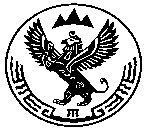 АЛТАЙ РЕСПУБЛИКА МУНИЦИПАЛ ТÖЗÖЛМÖТОБЕЛЕР  JУРТJЕЕЗЕЗИНИНАДМИНИСТРАЦИЯЗЫ649 777ТОБЕЛЕР J.Кожабаева ором, 14.тел. 26-3-24АЛТАЙ РЕСПУБЛИКА МУНИЦИПАЛ ТÖЗÖЛМÖТОБЕЛЕР  JУРТJЕЕЗЕЗИНИНАДМИНИСТРАЦИЯЗЫ649 777ТОБЕЛЕР J.Кожабаева ором, 14.тел. 26-3-24                    ПОСТАНОВЛЕНИЕJÖПот _22.01.2016 г.  №_002_с. Тобелерот _22.01.2016 г.  №_002_с. Тобелерот _22.01.2016 г.  №_002_с. Тобелер